Southwark Labour Candidate Ward Preferences 2018 – FOR COMPLETION & RETURN WITH APPLICATION FORM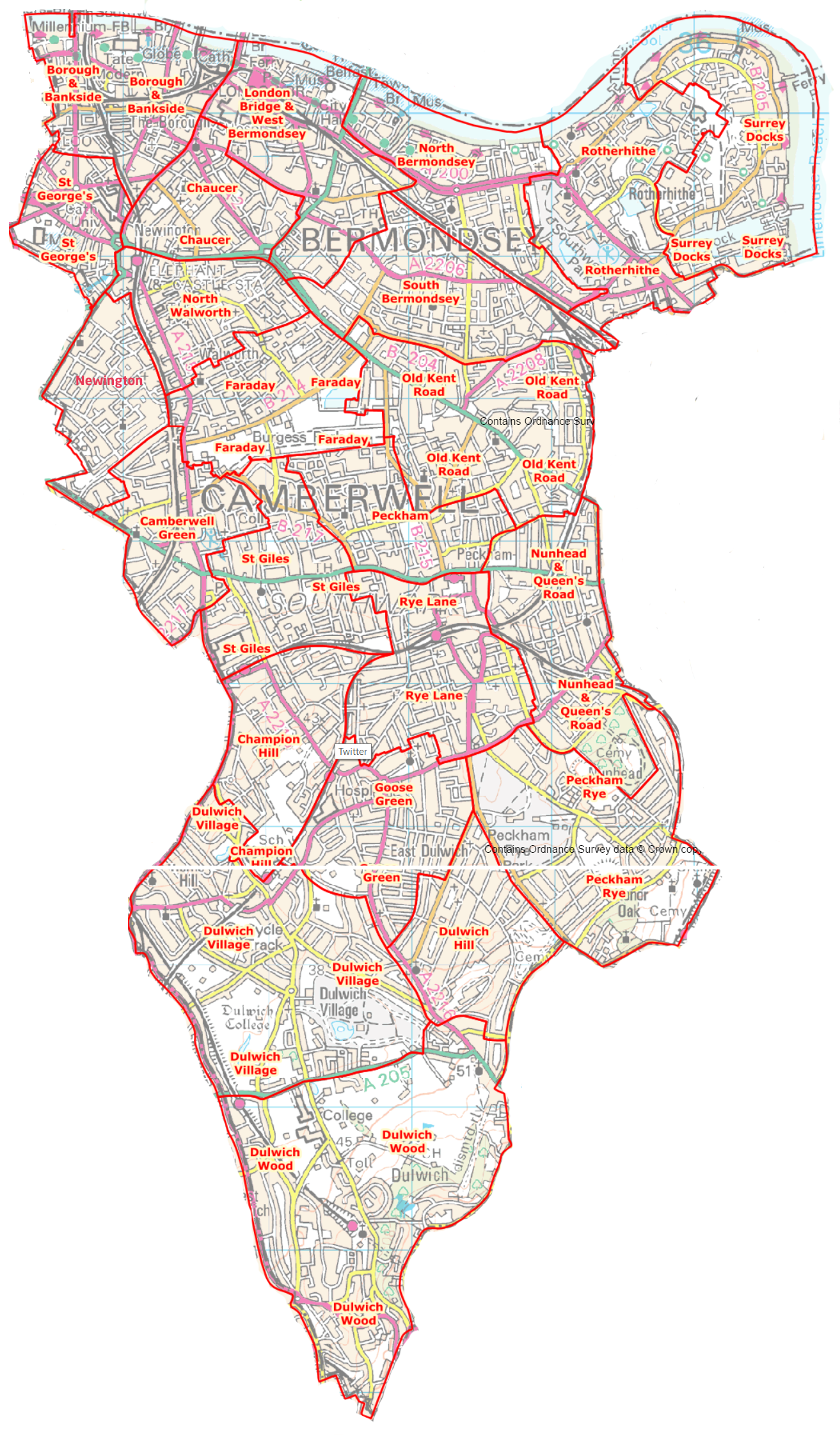 Name :Telephone :Borough & Bankside      Chaucer                         Newington                     North Bermondsey        North Walworth             Rotherhithe                     St George’s                    South Bermondsey        Surrey Docks                 West Bermondsey &        London Bridge       Camberwell Green        Champion Hill                Faraday                          Nunhead & Queens Rd  Old Kent Road               Peckham                       Peckham Rye                Rye Lane                        St Giles                          Dulwich Hill                    Dulwich Village               Dulwich Wood                 Goose Green                  